Year 6 Maths scheme of Learning- Advent 2022-2023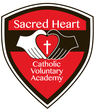 ***As a school, we plan in many check/re-cap/pre-learn weeks so that children get a chance to consolidate previous learning and/or pre-learn ideas which will be covered in the next topic. This means that teachers can be sure that knowledge and skills are solid before they re-visit topics in the Lent and Pentecost terms.  Year 2 Maths scheme of Learning- LentYear 2 Maths scheme of Learning- PentecostWeek 1     Week 2Week 3Week 3Week 4Week 4Week 5Week 6                   Week 7Week 8Baseline Assessment Number: Place ValueNumber: Place ValueCheck/ re-visit/recap/pre-learnCheck/ re-visit/recap/pre-learnNumber: Addition, Subtraction Multiplication and DivisionNumber: Addition, Subtraction Multiplication and DivisionNumber: Addition, Subtraction Multiplication and DivisionNumber: Addition, Subtraction Multiplication and DivisionNumber: Addition, Subtraction Multiplication and DivisionWeek 9Week 9Week 10Week 11Week 12Week 13       Week 14       Week 14Week 15Week 16Check/ re-visit/recap/pre-learnNumber: FractionsNumber: FractionsNumber: FractionsNumber: FractionsCheck/ re-visit/recap/pre-learnCheck/ re-visit/recap/pre-learnGeometry: Position and Direction Geometry: Position and Direction AssessmentWeekWeek 17    Week 18Week 19Week 20Week 21Week 21Week 22Number: DecimalsNumber: Percentages Number: Percentages Number: Percentages Number: Percentages Number: AlgebraNumber: AlgebraWeek 23Week 24     Week 25    Week 26Week 27Measurement: Converting UnitsCheck/ re-visit/recap/pre-learnMeasurement: Perimeter, Area, VolumeNumber: RatioNumber: RatioAssessment WeekWeek 28Week 29    Week 30Week 31Week 32Week 32Number: RatioNumber: RatioNumber: RatioGeometry: Properties of ShapesCheck/ recap topics covered so farSATs WeekWeek 33Week 35Week 36Week 37Week 38Week 39 Week 40Problem SolvingStatisticsStatisticsProblem SolvingInvestigationsInvestigations